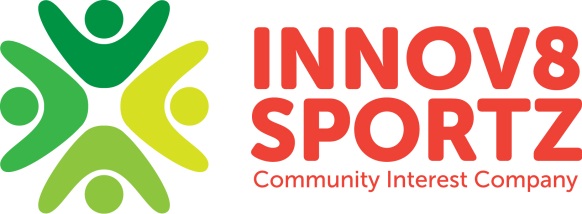 Guidelines for Support and Awareness of Mental Health ConditionsLiving with a mental health condition can often have an impact on day to day life, making things that others might not think about a bit more difficult. These guidelines have been put together to increase your awareness of mental health conditions and help you provide general support to participants, colleagues and members of our wider community.The Role of Innov8 Sportz Innov8 Sportz CIC is passionate about improving the lives of people through physical activity. We value the importance of mental health awareness in our communities and understand the impact that mental health conditions have on the people whom are affected by them. By increasing the awareness of the causes and effect of mental health conditions, we aid a reduction in the social stigma’s attached to mental health.  We believe its OK not to be OK!!!Types of ConditionsThere are many different mental health conditions. Some of them have similar symptoms, so you may experience the symptoms of more than one mental health condition, or be given several diagnoses at once. Or you might not have any particular diagnosis, but still be finding things very difficult. Everyone’s experience is different and can change at different times.Depression		ADHD	Anxiety		Personality DisordersPanic Attacks	Obsessive-Compulsive Disorder		Self-HarmSuicidal Feelings		Anger	Eating Disorders		SchizophreniaParanoia	Insomnia and Sleep Problems		Bipolar DisorderPhobias	Dementia and Alzheimer’s	Bereavement	AddictionSeason Affective Disorder 		Post-Traumatic Stress DisorderPostnatal Depression	Body Dysmorphia and Negative Body ImageThe CARE Approach was developed by UKCoaching and Mind to give physical activity providers guidelines for promoting good mental health through coaching: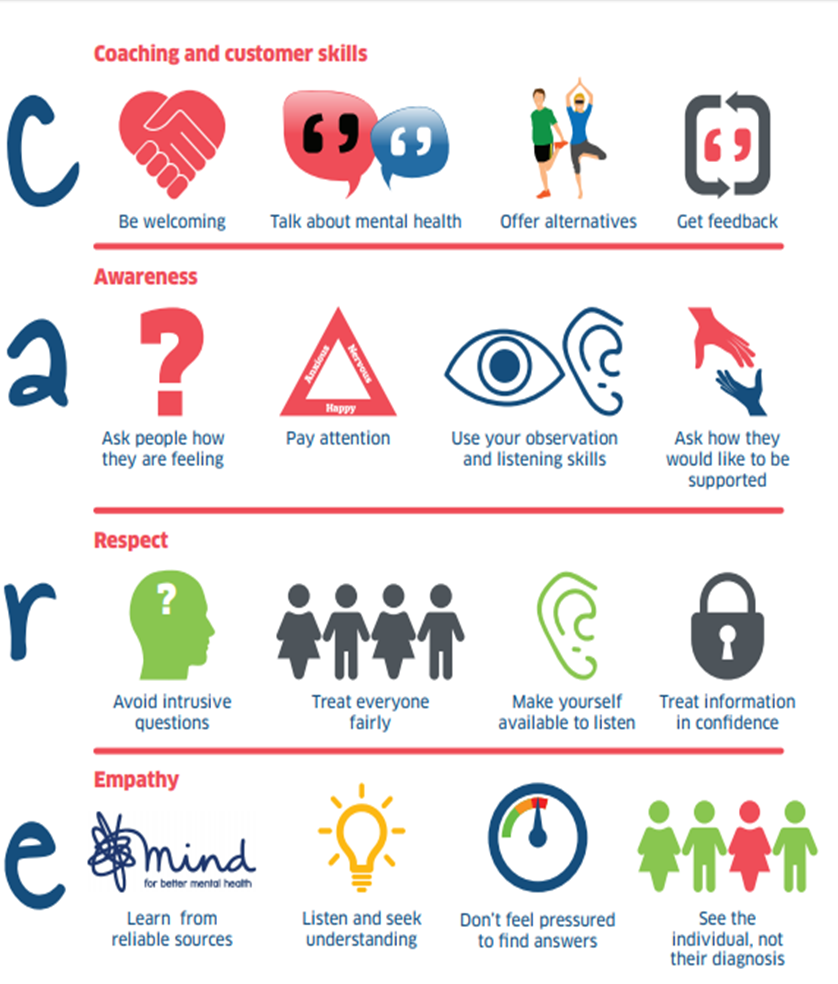 Dos and Don’tsIf a participant discloses a mental health condition, or if you suspect any individual of suffering mental discomfort, all staff should act in line with the following guidelines:Do NOT:Ridicule a participant or make jokes about their condition.Expose participants to extreme pressure or unacceptable levels of stressCondone behaviour in other participants that leads to individuals with Mental Health Conditions being ridiculed or ostracised from the group.Cause an individual to lose self-esteem by embarrassing, humiliating or undermining the individual.Treat some participants more favourably than others.DO:Be approachable to all participants, make yourself available for individuals to talk to you. If your concerned about someone, ask them privately if they are OK. Get to know all participants, try to understand what their motivations and goals are and what is “usual” behaviour for them. Integrate mental health awareness talks into session delivery, where appropriate  Be aware of how to contact organisations for information and support. These include Mind, Rethink, NHS Trusts, CAMHS, Heads Together, Young Minds, The Mix and SamaritansSign post participants to organisations where they receive further help and support Keep Sessions fun, as excess pressure can make anxiety levels worse. Challenge inappropriate behaviour. The way others behave can impact on someone with a mental health problem Encourage social activities. Many people feel anxious when joining a group so ensure we create supportive environments where everyone feels welcome and valued.  Speak to your Head Coach or our CEO if you have any concerns or need support.This policy was adopted by Innov8 Sportz CIC in October 2017 and is due to be reviewed in October 2018. Signed: